Monty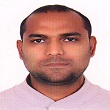 House No.44 Silver  Oaks Homes, Bathinda,Punjab (151001)Mobile: - 09988248099,08288942041Email: - mathewmanav@gmail.com, To showcase & apply the analytical & interpersonal skills which have been developed through specific education & learning in Oil industry.  Bachelor science in chemistry from Guru Nanak Collage Experienced with TOP DRIVE (Valid IWCF-International Well Control forum certification, Driller level).Highly focused on offshore safety measures (Undergone STCW Courses).Excellent Communication Skills, both oral & written.Possess good leadership qualities, zeal, drive & initiative.Also good knowledge of well planning, casing design, logging, directional drilling and horizontal drilling, whip stock and drilling calculation such as BHA measurements, Ton mile calculation and oil well designing and mud treatment.Knowledge of fishing and various fishing tools and can work under pressure situation.TRANSOCEANCurrently with CS1 (TRANSOCEAN) as Assistant driller doing exploration well.Safely perform all duties during drilling, work over and completion operations.Responsible for correction or notification of any unsafe acts and/or conditions.Attend in pre-tour, post tour, special operations and weekly safety meetingsControl drilling operations.Make trips as necessary to change bits, tools, and drill string lengthReport any unusual occurrences encounteredParticipate in regular shut-in drills with all members of the drill crew Be able to recognize pressure problems with the hole Know how to line up choke manifold and stand pipeRecognize kicks, shut the well in and circulate outResponsible for slipping and cutting drill lineString up and string down the blockAssist service personnel and coordinate drill crew during operations.Maintain a continuous log on the well’s historyAssist in the continuous training and development of subordinate personnelEnsure drill crew is working in a safe manner and with proper safety equipment. Experience  offshore drilling (June 2006– Working tell now)Detailed work profile is explained below:Quick learner with ability to command new technologiesEnergetic and self-motivated team playerAbility to work under hectic schedules.Full Name                    :  MontySex                              :  MaleMarital status               :  MarriedDate & place of birth :  29th Sep. 1986Nationality                   : Indian	Language known         :  English, Hindi, PunjabiDate Place 			(Signature)OBJECTIVE :-EDUCATION :-KEY SKILLS :-EXPERIENCEWork Profile Total Exp. : Month(s)STRENGTHS :-PERSONAL INFORMATION :-